ЗАКАРПАТСЬКИЙ УГОРСЬКИЙ ІНСТИТУТ ІМ. Ф. РАКОЦІ ІІКАФЕДРА БІОЛОГІЇ ТА ХІМІЇII. RÁKÓCZI FERENC KÁRPÁTALJAI MAGYAR FŐISKOLABIOLÓGIA ÉS KÉMIA TANSZÉKA BIOLÓGIAÍRÁSBELI FELVÉTELI VIZSGA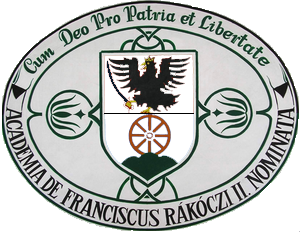 Берегово / Beregszász, 20173. változatElső részJelöld meg azt a spórás növényt, amelynek valódi levelei vannak!mezei zsurlómohagímpáfránykapcsos korpafűMelyik növényből állítják elő a Herkules nevű kását?rizsbabzabbúzaJelöld meg a szivacsok tulajdonságát!testük három sejtrétegből álldiffúz idegrendszerük vanszűrés útján táplálkoznakaktívan mozognakJelöld meg azt az állatot, amelynek folyadékkal telt testürege vanföldigilisztaédesvízi hidraemberi orsóféregmézelő méhJelöld meg a csontszövet alkotórészét!hondrocitaoszteocitaleukocitadendritJelöld meg a felkar izmát!kétfejűa száj gyűrűs izmaszabóizomrekeszizomJelöld meg a vér funkcióját!szállító és emésztőkiválasztó és elválasztóemésztő és védővédő és szállítóMelyik szerv választja ki a CO2-ot?vesetüdőverejtékmirigyvégbélMelyik vírusos betegség?influenzakoleradizentériatbcJelöld meg a kettős elválasztású mirigyet!nyálmirigyhasnyálmirigypajzsmirigymellékveseMelyik agyrész felszíne tekervényezett?kisagyköztiagyközépagynyúltagyJelöld meg az ideghártya azon részét, ahol a legtöbb csap van!konjuktívsárga foltvakfoltlátótérMásodik részEgy növényt sötét papírlappal letakartak. Vizet és levegőt kapott. Mi történt a növénnyel?megvastagodott a szerves anyag felhalmozódása miattzöld maradt, mert kapott levegőtzöld maradt, mert kapott vizetmegsárgult, mert nem kapott fénytMelyik családba tartozik az a növény, amelynek 6 porzója van, levelei párhuzamos vagy ívelt erezetűek és hagymás?liliomfélékrózsafélékkeresztesvirágúakhüvelyesekMelyik kategóriába tartozik az-az egysejtű élőlény, amelynek 1 sejtmagja van, nem állandó az alakja, állábai vannak?baktériuminfuzóriumok osztályaostorosok osztályagyökérlábúak osztályaKopoltyús légzésű:szúnyoglárva és cápabékaembrió és kárászcsuka és kékbálnanyolckarú polip, kis mocsári csigaMilyen feltételek mellett alakul ki a mesterséges passzív immunitás?az antitestek jelenlétéből születés ótafertőző betegségek átvészelése általvédőoltás bejuttatása általa gyógyszérum bejuttatása általA zsírok lebontását segíti:amiláz és maltáztripszin és lipázepe és pepszinepe és lipázMely szerveknek van kiválasztó funkciója?bőr, vese, szívbőr, vese, tüdőbőr, máj, szívbőr, máj, agyvelőMelyik bakteriális betegség terjed nemi úton?szalmonellózisbotulizmusszifiliszAIDSMelyik feltétlen reflexünk központja van a gerincvelőben?térdreflextájékozódási reflexnyálelválasztási reflexlégző reflexJelöld meg azt a folyamatot, amely egyesíti az emberi agy összes pszichikai tevékenységét az észleléstől a gondolkodásig:emlékezéstudatalattitudatakaratHarmadik részElemezd az ábrákat és döntsd el, melyik válaszlehetőség a legjellemzőbb rá!Minden ábra terméseket ábrázolAz 1, 2, és 3 ábra egymagvú terméseket ábrázolA 4. ábra hüvelytermést ábrázolcsak az I. válaszlehetőségI. és II.II. és III.mindegyik helyesElemezd az ábrát és jelöld meg azt az állítást/állításokat, amelyek leginkább jellemzőek rá!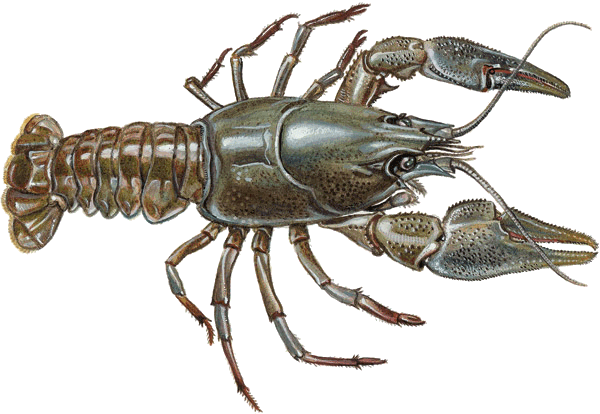  az ábrán látható állat az ízeltlábúak törzsébe tartozik!a szárazföldi életmódhoz alkalmazkodottazábrán látható állatnak öt pár járólába vanaz ábrán látható állat kültakarója cellulózI.I. és III.I., II. és III.I., III. és IV.Elemezd az ábrát és jelöld meg a helyes állítást!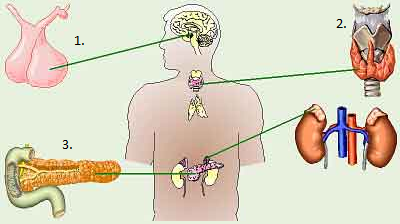 Az ábrán látható emberi szerv külső elválasztású mirigy1.-el van jelölve a tiroxint termelő mirigy2.-el van jelölve az adrenalint termelő mirigy3.-al van jelölve a vércukorszint szabályozásáért felelős hormont termelő mirigycsak az I.I. és II.II. és III.I. és IV.Párosítsd az emésztőrendszer szerveit funkcióikkal:vérplazma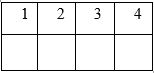 eritrocitaleukocitatrombocitaoxigént szállíttápanyagokat szállítidegimpulzusokat továbbítelpusztítja az idegen sejteketbiztosítja a véralvadástRakd sorrendbe a vérben a CO2 felhalmozódását követő folyamatokat:az alveóluszokba lévő gázcsere felgyorsulásaaz efferens idegsejtek impulzus vezetésea CO2 hatása a légzőközpontraa bordaközi izmok összehúzódásaNegyedik részVonjon összefüggést a vér összetétele és funkciója alapján.Egy szangvinikus és egy melankólikus ember a következő helyzetbe került: autójuk este meghibásodott egy mező közepén, több kilóméterre a lakhelyüktől. Jellemezzétek mindkét temperamentumtípusú ember viselkedését idegrendszeri folyamataik sajátosságai alapján!__________________________________________________________________________________________________________________________________________________________________________________________________________________________________________________________________________________________________________________________________________________________________________________________________________________________________________________________________________________________________________________________________________________________________________________________________________________________________________________________________________________________________________________________________________________________________________________________________________________________________________________________________________________________________________________________________________________________________________________________________________________________________________________________________________________________________________________________________________________________________________________________________________________________________________________________________________________________________________________________________________________________________________________________________________________________________________________________________________________________________________________________________________________________________________________________________________________________________________________________________________________________________________________________________________________________________________________________________________________________________________________________________________________________________________________________________________________________________________________________________________________________________________________________________________________________________________________________________________________________________________________________________________________________________________________________________________________________________________________________________________FeleletlapváltozatElső rész1.-12. kérdések (24 pont)/_________Második rész13.-22.-kérdések (40 pont)/_________Harmadik rész23.-25.-kérdések(9 pont)/______26. kérdés (8 pont)/_____27. kérdés (4 pont)/ _____Negyedik részElért pontszám: 100/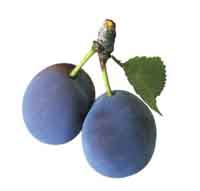 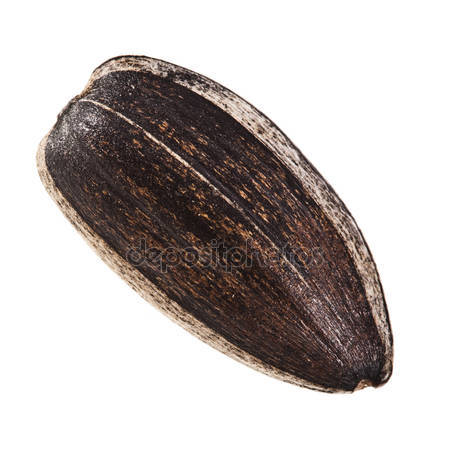 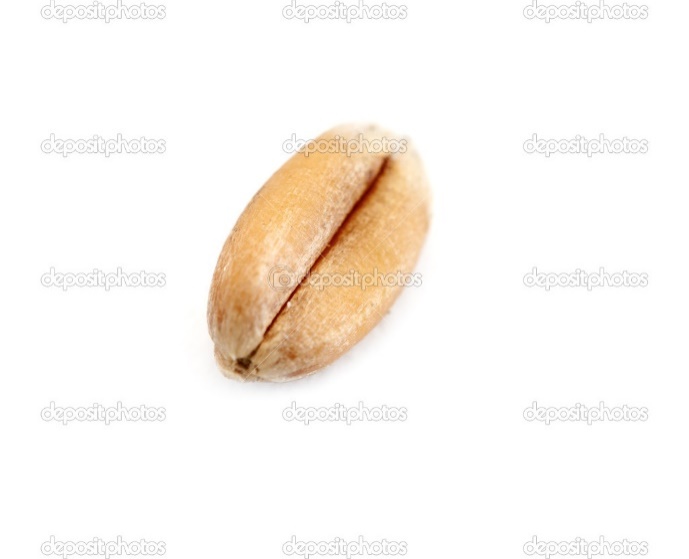 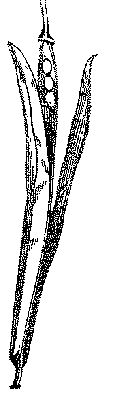 1.2.3.4.5.6.7.8.9.10.11.12.ABCDEllenőrzés13.14.15.16.17.18.19.20.21.22.ABCDEllenőrzés23.24.25.ABCDEllenőrzésABCD1.2.3.4.EllenőrzésABCD1.2.3.4.EllenőrzésFeladatPontszámA./10 pontB./5 pontÖsszesen szerzett15/